Year 5                                      Autumn 1 2020  Newsletter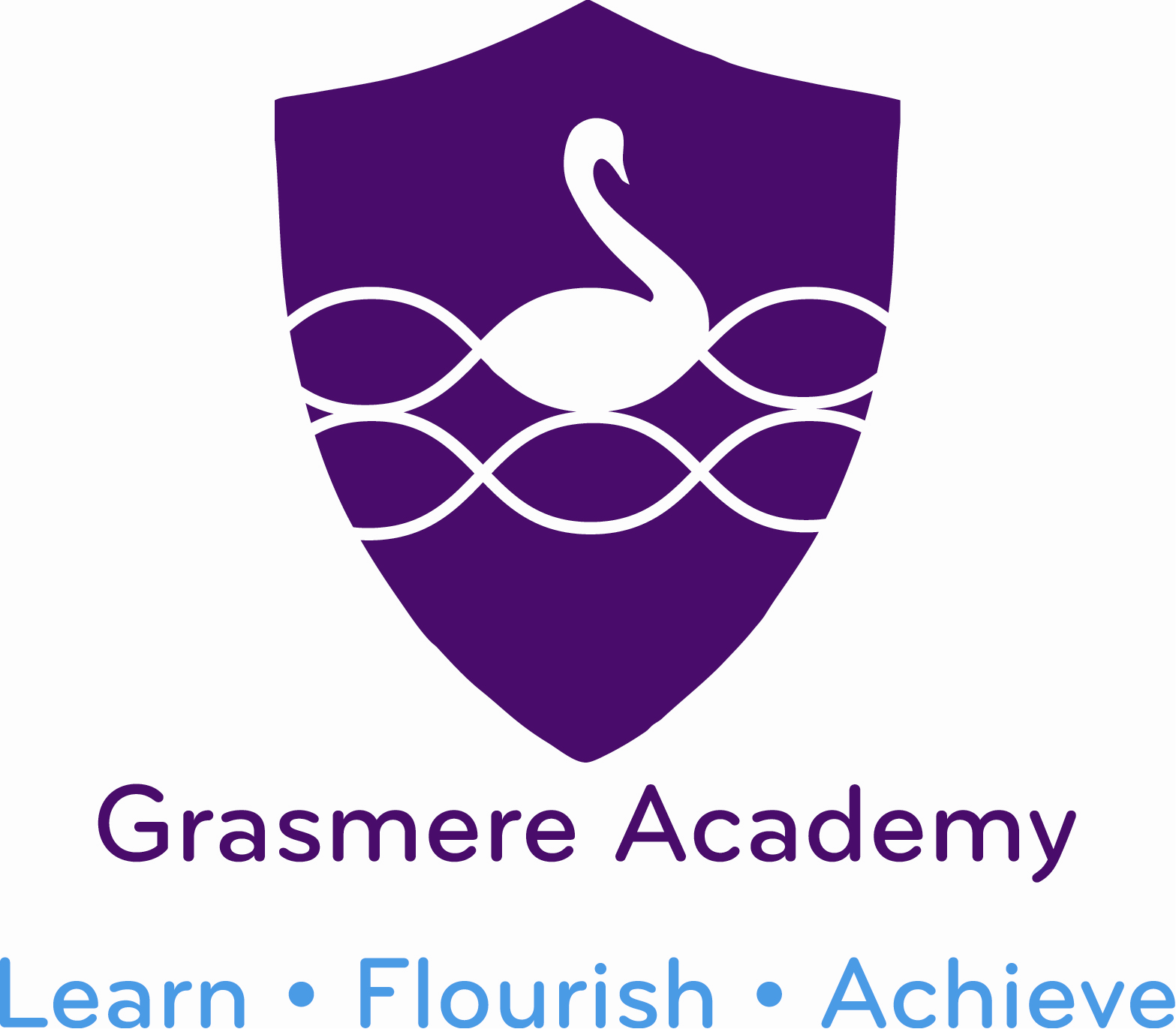                                                              Twitter - nwhelanGA      ‘Does your digital footprint represent who you are?’The              team bubble…Class teacher – Miss WhelanAssistant teacher – Mrs StephensonPPA cover – Mrs CurryDiary DatesFriday23rd October Break up for October half term Monday 2nd NovemberReturn to schoolTimings of the dayStart time: 8:50Home time: 2:55It is very important that you drop off and collect your child on time so we can limit contact between class bubbles.  When waiting on the yard please stand with your child on the lines.  Children must not play on the yard with other children. Diary DatesFriday23rd October Break up for October half term Monday 2nd NovemberReturn to schoolThings to remember…Reading books will be sent home on a Tuesday and Friday.  Please make sure you bring your reading folder to school on those days so staff can change your child’s books. Please remember to bring a named water bottle to school everyday. Please remember to bring iPads into school every day. If you do not have a charger at home, you should bring it into school as we can charge it in class. Diary DatesFriday23rd October Break up for October half term Monday 2nd NovemberReturn to schoolP.E. day - MondayPlease remember to come to school wearing your PE kit on this day. Named sand shoes/trainers, black shorts, white T-shirt and tracksuit bottoms and hoodie for outdoor sessions and colder days. No jewellery to be worn on PE day this includes stud earrings. Diary DatesFriday23rd October Break up for October half term Monday 2nd NovemberReturn to schoolReady safe respectful We will be launching our new school rules and behaviour system which focuses around the three words ‘Ready’ ‘Safe’ ‘Respectful’ . Children will continue to use the traffic lights in class and conversations around behaviour will focus on our 3 words and the zones of regulation bottles.  Children who continue to display unsafe or disrespectful behaviour will be sent to reflection with Miss Girvan or Mrs Lilico and a slip sent home to parents/Carers. Diary DatesFriday23rd October Break up for October half term Monday 2nd NovemberReturn to schoolOur projectThis term, we will be exploring ‘Does your digital footprint represent who you are?’. The children will look at creating an app all about ‘happiness’-what it looks like and how to achieve it. This term there is a focus on mental wellbeing and how to ‘grow your mind’. Diary DatesFriday23rd October Break up for October half term Monday 2nd NovemberReturn to schoolHow can we help you…Due to covid 19 restrictions we have to limit face to face contact between staff and parents.  If you have any problems or concerns please do not hesitate to email me  natassja.whelan@ntlp.org.uk or call the school office  on 0191 222 0259 to book a telephone conversation. Diary DatesFriday23rd October Break up for October half term Monday 2nd NovemberReturn to schoolHome learning gridsWe will be continuing our home learning on SeeSaw using the home learning grids. Please log into SeeSaw to see your child’s homework.  If you require a paper copy please let staff know. When home learning is completed, please put into home learning folder on Seesaw.Diary DatesFriday23rd October Break up for October half term Monday 2nd NovemberReturn to schoolHow to help your child…Please listen to your child read, practise spellings, practise their times tables and support with project home work.Diary DatesFriday23rd October Break up for October half term Monday 2nd NovemberReturn to school